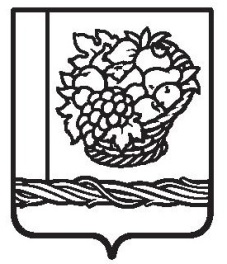 РЕСПУБЛИКА  ДАГЕСТАНАДМИНИСТРАЦИЯ МУНИЦИПАЛЬНОГО  РАЙОНА«МАГАРАМКЕНТСКИЙ  РАЙОН»                                                   ПОСТАНОВЛЕНИЕ«10»    января  2024 г.           с. Магарамкент                              № 1         «Об утверждении Порядка расчета начального (минимального) размера оплаты за размещение средств рекламных конструкций на объектах, находящихся в муниципальной собственности 
МР «Магарамкентский район»»_____________________________________________________________________________________В соответствии с Федеральным законом от 06 октября 2003 года № 131-ФЗ       «Об общих принципах организации местного самоуправления в Российской Федерации», Уставом МР «Магарамкентский район», и постановлением администрации «Об утверждении Правил размещения рекламных конструкций  на территории МР «Магарамкентский район»», постановляю:1. Утвердить прилагаемый Порядок расчета начального (минимального) размера оплаты за размещение средств наружной рекламы на объектах, находящихся в муниципальной собственности МР «Магарамкентский район».
        2. Признать утратившим силу постановление администрации МР «Магарамкентский район» от 30.07.2021 г. № 258 «Об утверждении Порядка расчета начального (минимального) размера оплаты за размещение средств рекламных конструкций на объектах, находящихся в муниципальной собственности МР «Магарамкентский район»»4.МКУ «Информационный центр» опубликовать настоящее постановление на официальном сайте администрации МР «Магарамкентский район» в информационно-телекоммуникационной сети «Интернет» и в районной газете «Самурдин сес».5. Постановление вступает в силу со дня его официального опубликования.Глава муниципального района                                                  Ф.З.АхмедовУтвержден постановлением администрацииМР «Магарамкентский район»от  _________ №  _____ПОРЯДОКРАСЧЕТА НАЧАЛЬНОГО (МИНИМАЛЬНОГО) РАЗМЕРА ОПЛАТЫЗА РАЗМЕЩЕНИЕ СРЕДСТВ НАРУЖНОЙ РЕКЛАМЫ НА ОБЪЕКТАХ,НАХОДЯЩИХСЯ В МУНИЦИПАЛЬНОЙ СОБСТВЕННОСТИ МР «МАГАРАМКЕНТСКИЙ РАЙОН»1. Настоящий Порядок применяется в соответствии с Правилами размещения средств наружной рекламы и информации в МР «Магарамкентский район» (далее - Правила) при расчете начального (минимального) размера оплаты за размещение средств наружной рекламы на объектах, находящихся в муниципальной собственности муниципального района.2. За размещение наружной рекламы на объектах, находящихся                в муниципальной собственности МР «Магарамкентский район», взимается оплата в размере, определяемом по результатам проведения торгов (конкурсов или аукционов) на право размещения рекламных конструкций, и в порядке, установленном Правилами и договором на установку и эксплуатацию рекламной конструкции в МР «Магарамкентский район».3. При проведении торгов (конкурсов или аукционов) на право размещения рекламных конструкций за основу берется начальный (минимальный) размер оплаты за размещение средства наружной рекламы на объектах, находящихся в муниципальной собственности МР «Магарамкентский район», рассчитывается в соответствии с настоящим Порядком.4. Начальный (минимальный) размер оплаты за размещение средства наружной рекламы определяется исходя из ее типа, размера, вида и содержания, места и периода ее размещения и других характеристик.5. Расчет начального (минимального) размера ежемесячной оплаты за размещение средств наружной рекламы определяется по следующей формуле (в рублях, без учета налога на добавленную стоимость):А = Абс x S x П x К1 x К2 x К3 x К4 x К5,где:А - размер оплаты в месяц;Абс - базовая ставка оплаты за 1 кв. м рекламной информационной поверхности в месяц, размер которой принимается равным 50 рублям;S - площадь информационного поля средства наружной рекламы (кв. м);П - период размещения средства наружной рекламы (в месяцах);К - коэффициенты, учитывающие различные особенности размещения средств наружной рекламы:К1 - коэффициент, отражающий зависимость размера оплаты от места расположения (учитывающий территориальную привязку) средства наружной рекламы на объекте, находящемся в муниципальной собственности МР «Магарамкентский район»;К2 - коэффициент, отражающий зависимость размера оплаты от площади информационного поля средства наружной рекламы;К3 - коэффициент, отражающий зависимость размера оплаты от особенностей размещения отдельных видов средств наружной рекламы (типов рекламоносителей);К4 - коэффициент, стимулирующий внедрение более сложных современных технологий;К5 - коэффициент, отражающий зависимость размера оплаты от содержания рекламы (информации).Значения коэффициентов К1-К5 приведены в приложении к настоящему Порядку.Приложение № 1к Порядку расчета начального (минимального)размера оплаты за размещение средствнаружной рекламы на объектах, находящихсяв муниципальной собственности МР «Магарамкентский район»КОЭФФИЦИЕНТЫ, УЧИТЫВАЮЩИЕ РАЗЛИЧНЫЕОСОБЕННОСТИ РАЗМЕЩЕНИЯ СРЕДСТВ НАРУЖНОЙРЕКЛАМЫ И ОТРАЖАЮЩИЕ ЗАВИСИМОСТЬ РАЗМЕРА ОПЛАТЫК1 - коэффициент, отражающий зависимость размера оплаты от места расположения (учитывающий территориальную привязку) средства наружной рекламы на объекте, находящемся в муниципальной собственности (наименование муниципального образования).К2 - коэффициент, отражающий зависимость размера оплаты от площади информационного поля средства наружной рекламы.К3 - коэффициент, отражающий зависимость размера оплаты от особенностей размещения отдельных видов средств наружной рекламы (типов рекламоносителелей)К4 - коэффициент, стимулирующий внедрение более сложных современных технологий.К5 - коэффициент, отражающий зависимость размера оплаты от содержания рекламы информации.Примечание: в случаях возникновения условий одновременного применения различных значений одного и того же коэффициента применяется наибольшее значение коэффициента.№п/пЗоны размещения средств наружной рекламыЗначение коэффициента К11.1.Вдоль федеральной автодороги Р-217 «Кавказ»1.21.2.Вдоль дорог регионального значения11.2.1.2.1.3.Зоны общего значения:территории и объекты района, не относящиеся к п. 1-20.8№п/пПлощадь информационного поля средства наружной рекламыЗначение коэффициента К22.1.До 5 кв. м включительно1.32.2.От 5,01 до 18 кв. м включительно1.12.3.От 18,01 до 50 кв. м включительно0.92.4.Свыше 50 кв. м0.8Виды средств наружной рекламы (тип рекламоносителя)Значение коэффициента К33.1.Щитовые установки и объемно-пространственные конструкции13.2.Наземные панно0.83.3.Крышные установки23.4.Настенные панно1.23.5.Средства наружной рекламы, размещаемые на мачтах - опорах уличного освещения, опорах контактной сети, столбах, дорожных знаках, уличной мебели23.6.Проекционные установки, электронные экраны (электронные табло, медиафасады)23.7Другие средства наружной рекламы1.5Значение коэффициента К44.1При отсутствии подсвета (за исключением транспарантов – перетяжек на мягкой основе, проекционных установок, электронных экранов)1.14.2При наличии подсвета (за исключением транспарантов – перетяжек на мягкой основе, проекционных установок, электронных экранов)0.84.3Для конструкций с автоматической сменой экспозиции: проекционных установок, электронных экранов (электронных табло)4.30.74.34.34.34.4В остальных случаях1Реклама / ИнформацияЗначение коэффициента К55.1.Муниципальная некоммерческая информация (социальная реклама культурно-массовых, спортивных, благотворительных, просветительских и иных социально значимых мероприятий)0.15.2.Коммерческая реклама1.55.3.Реклама игорного бизнеса, табачных изделий, слабоалкогольных и алкогольных напитков5